GUÍA DE PENSAMIENTO MATEMÁTICO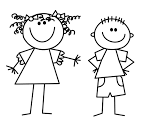 Trabajar en el Libro de Actividades Número y cantidad. (página 36)            Instrucciones: Escribir el número correspondiente a la cantidad de puntos.Dibujar puntos según el número correspondiente.Recortar la recta numérica.Pegar la recta numérica en una cartulina.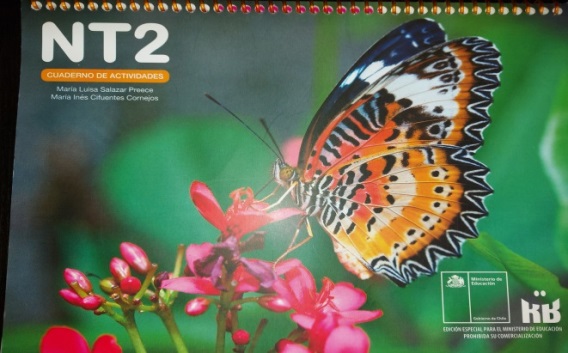 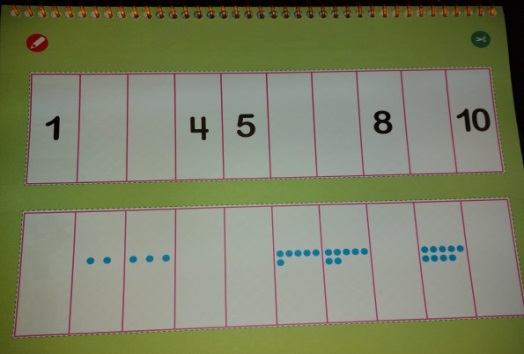 Observar cada uno de los conjuntos y escribe el número en el cuadro que corresponde de acuerdo a la cantidad de niños y niñas.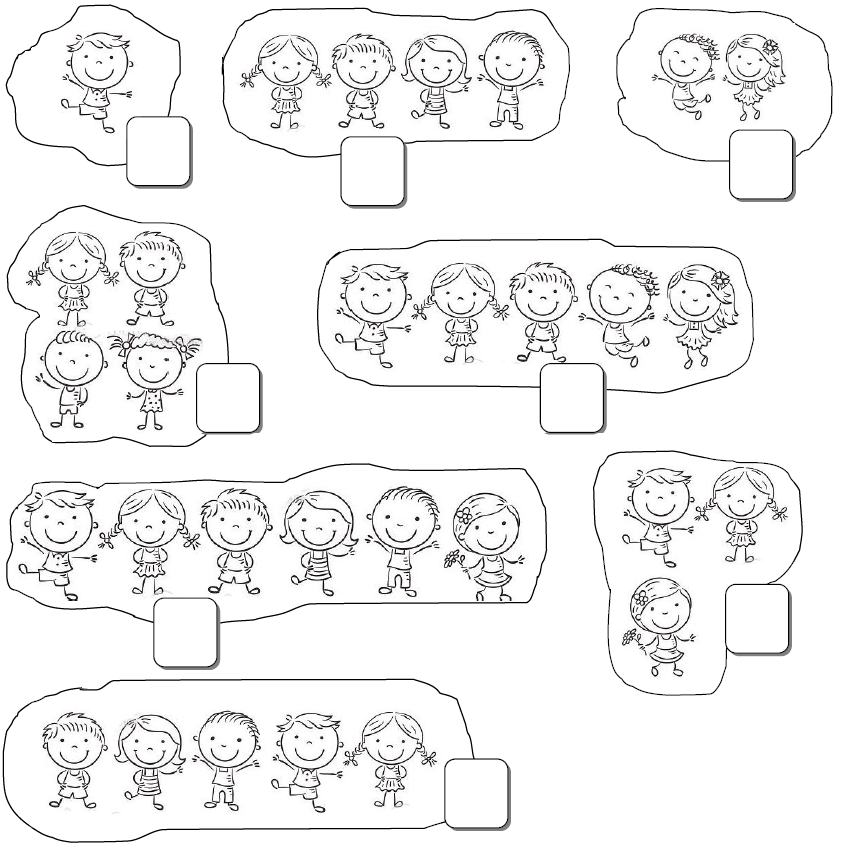 Unir cada grupo de elementos con su número correspondiente a su cantidad (1 al 10)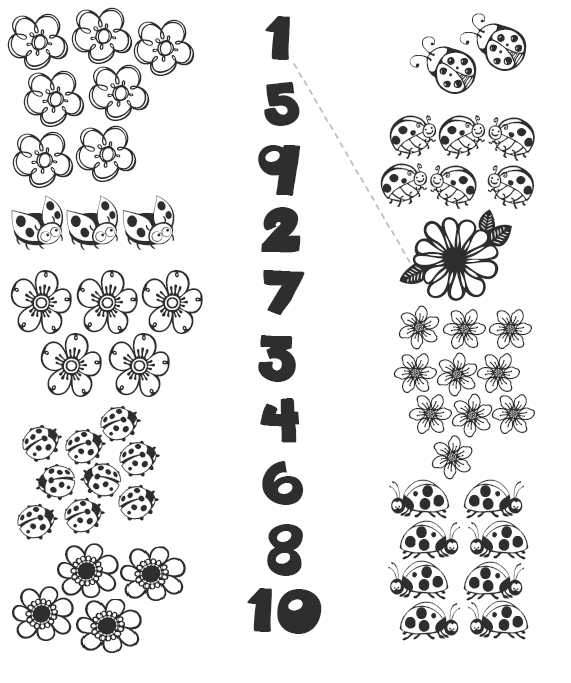 Nombre:Curso: KINDER Fecha: semana N°21¿QUÉ APRENDEREMOS?¿QUÉ APRENDEREMOS?¿QUÉ APRENDEREMOS?AMBITO: Interacción con el Medio Natural y CulturalAMBITO: Interacción con el Medio Natural y CulturalAMBITO: Interacción con el Medio Natural y CulturalNÚCLEO: Pensamiento MatemáticoNÚCLEO: Pensamiento MatemáticoNÚCLEO: Pensamiento MatemáticoObjetivo de Aprendizaje:(6): Emplear los números para contar, identificar, cuantificar y comparar cantidades del 1 al 10.Objetivo de Aprendizaje:(6): Emplear los números para contar, identificar, cuantificar y comparar cantidades del 1 al 10.Objetivo de Aprendizaje:(6): Emplear los números para contar, identificar, cuantificar y comparar cantidades del 1 al 10.Objetivos de la Semana:Trabajar en el Libro de Actividades Número y cantidad. (página 36)Observar cada uno de los conjuntos y escribe el número en el cuadro que corresponde de acuerdo a la cantidad de niños y niñas.Unir con una línea el número con la cantidad que corresponde.Objetivos de la Semana:Trabajar en el Libro de Actividades Número y cantidad. (página 36)Observar cada uno de los conjuntos y escribe el número en el cuadro que corresponde de acuerdo a la cantidad de niños y niñas.Unir con una línea el número con la cantidad que corresponde.Objetivos de la Semana:Trabajar en el Libro de Actividades Número y cantidad. (página 36)Observar cada uno de los conjuntos y escribe el número en el cuadro que corresponde de acuerdo a la cantidad de niños y niñas.Unir con una línea el número con la cantidad que corresponde.Objetivo Transversal (6): Coordinar con precisión y eficiencia sus habilidades psicomotoras finas en función de sus intereses de exploración y juego. (Corporalidad y Movimiento)Objetivo Transversal (6): Coordinar con precisión y eficiencia sus habilidades psicomotoras finas en función de sus intereses de exploración y juego. (Corporalidad y Movimiento)Objetivo Transversal (6): Coordinar con precisión y eficiencia sus habilidades psicomotoras finas en función de sus intereses de exploración y juego. (Corporalidad y Movimiento)Para trabajar con mi guía necesito:Estar en un ambiente tranquilo.Lavarme las manos.Estar en compañía de un adulto.Contar con muchas ganas para responder.TICKET DE SALIDALa siguiente actividad tiene como objetivo conocer cuánto aprendiste.¡Recuerda que debes hacerlo solita/o!Colorear el fresco que tiene 10 estrellas.